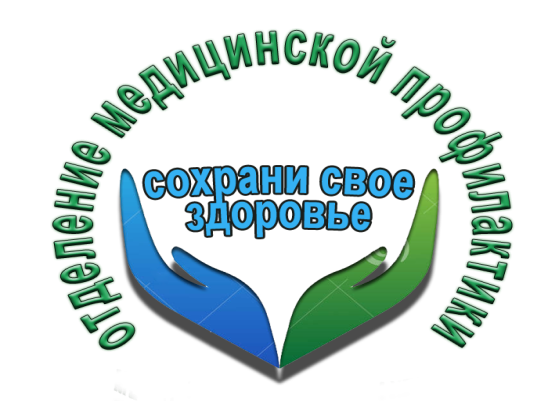 Уважаемые жители Липецкого района!С 09.07 .2017 по15.07.2017 г. в нашей стране проводится Всероссийская акция «Подари мне жизнь!»Основная задача акции не только информирование населения о вреде абортов, но и поддержка традиционных ценностей семьи и материнства.Липецкий район принимает активное участие в этой акции.Только вместе мы сможем объединить все силы и использовать все средства в борьбе за сохранение жизни детей и здоровья женщин!В период проведения этой акции, мы приглашаем всех желающих на «День открытых дверей», который будет организован на базе женской консультации ГУЗ «Липецкая РБ» 11.07.2017 с 9-00.В этот день Вы сможете получить бесплатную юридическую консультацию, консультацию о мерах соц. поддержки для женщин, попавших в трудную жизненную ситуацию от ведущих специалистов Администрации Липецкого района.Для тех, кто еще не сделал свой выбор в пользу сохранения жизни ребенка- лекции, беседы врачей акушер гинекологов.Вас ждут специалисты Липецкого регионального отделения общероссийской общественной организации «Общество православных врачей, « которые помогут Вам осознать не только вред самого аборта, но и  расскажут Вам о традиционных ценностях материнства.К вашим услугам консультации специалистов по вопросам ЭКО.Помните! Только от Вашего желания зависит жизнь маленького человечка!Зав. женской консультацией, врач акушер-гинеколог Нина Федоровна Швецова.